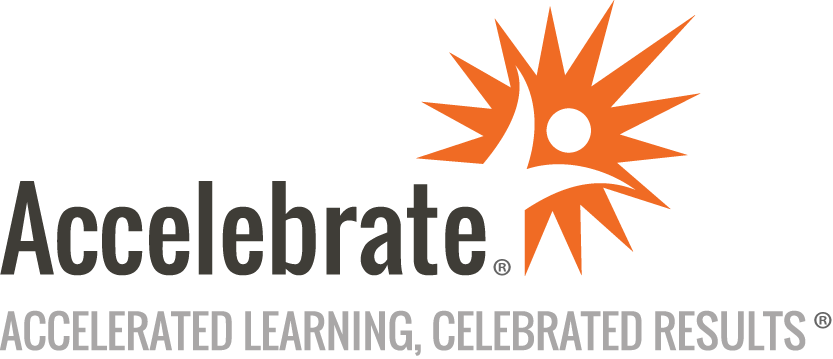 IIS 10 AdministrationCourse Number: IIS-106
Duration: 2 daysOverviewThis IIS 10 Administration training course teaches attendees the procedures and best practices of web server administration for Microsoft’s Internet Information Server (IIS) version 10 for Windows Server 2016.PrerequisitesNo prior web server administration experience is required.MaterialsAll students receive a comprehensive course manual, detailed hands-on lab exercise manual, and a training guide and slides from the course instructor.Software Needed on Each Student PCWindows 10, Windows Server 2016 or 2019Related lab files that Accelebrate will provideObjectivesLearn to plan for and perform an IIS installationUnderstand IIS architecture and configurationPerform common IIS administration tasks using IIS Manager, AppCmd, and PowerShellLearn the techniques and best practices for IIS security and monitoringGain an understanding of how to deploy, configure, and securely host web-based applicationsOutlineIntroduction Role of a Web ServerStatic and Dynamic ContentSecurityAuthentication and AuthorizationEvolution of IISHTTP/2Deployment Planning Windows Server EditionsNano ServerWindows Installation OptionsActive Directory vs. StandaloneIIS ModulesInstallation Server ManagerPowerShellUpgrading from a Previous Version of IISAutomated InstallationServer Footprint Folders and FilesSystem ServicesWindows Users and GroupsTools for IIS Administration IIS ManagerexePowerShellMicrosoft.Web.Administration APIBasic Administration Objects Virtual DirectoriesApplicationsSites and BindingsApplication PoolsConfiguration System ArchitectureFeature DelegationConfiguration EditorConfiguration BackupsRemote IIS Administration IIS Management ServiceUsers and PermissionsCore Architecture HTTP.sysWorker ProcessesWorld Wide Web Publishing Service (W3SVC)Windows Activation Service (WAS)Request Pipeline Classic vs. Integrated Pipeline ModeRequest Lifecycle EventsIIS ModulesISAPI Handlers and FiltersStatic File Handler and MIME TypesFailed Request Tracing (FRT)Modifying Execution SequenceURL RewritingMonitoring and Logging Real-Time MonitoringRequest LoggingIIS Sub-Status CodesApplication-Level LoggingCentralized and Cloud-Based LoggingRequest Filtering and Limits Blocking Improper and Malicious RequestsIP and Domain RestrictionsDynamic IP RestrictionsBandwidth ThrottlingConnection Limits and TimeoutsApplication Pool Performance Worker Process InitializationAutomatic RecyclingEffects of RecyclingOn Demand vs. Always RunningIdle TimeoutIdle Worker Process Page-OutOverlapped RecycleNET Application Domain RecyclingCPU Affinity and LimitsRapid Fail ProtectionApplication Pool Identity App Pool Identity vs. Authenticated UserNTFS PermissionsUse of Domain AccountsInteraction with Configuration SystemDebugging Permission IssuesAuthentication Anonymous AuthenticationHTTP Basic and Digest AuthenticationKerberos and NTLM AuthenticationNET Forms AuthenticationAuthentication for Web ServicesDelegationAuthorization NTFS-Based AuthorizationURL-Based AuthorizationApplication-Level AuthorizationImpersonationCertificates and HTTPS SSL, TLS, and HTTPSObtaining and Installing a Server CertificateHTTPS Site BindingsServer Name Indication (SNI)Centralized Certificate ManagementCertificate RebindRequiring HTTPSClient CertificatesClient Certificate Account MappingCaching and Compression Kernel-Mode Output CachingUser-Mode Output CachingDownstream and Client CachingResponse CompressionNET Session State Session IDsIn-Process Session StateUsing a State ServerWeb Farms IntroductionShared ConfigurationShared Website ContentSession StateMachine KeyLoad BalancingApplication Request Routing (ARR)Web Application Deployment Pushing vs. Pulling ContentFTP and WebDAVMicrosoft Web DeployDev, Staging, and Production EnvironmentsNET Core and KestrelDeployment using DockerConclusion